การสอน 15 %ตารางที่ 1 รายวิชาทั้งหมดที่สอนเกี่ยวกับการพัฒนาชุมชนอย่างยั่งยืน ประจำปีการศึกษา 2564	หลักสูตรทั้งหมดที่เปิดการเรียนการสอน จำนวน........3............... หลักสูตร	หลักสูตรที่พัฒนาชุนชน		 จำนวน ..........3............... หลักสูตร ตารางที่ 2 จำนวนนักศึกษาที่เข้าเรียนรายวิชาที่สอนเกี่ยวกับการพัฒนาชุมชนอย่างยั่งยืน ประจำปีการศึกษา 2564 และสอบผ่าน	จำนวนนักศึกษาทั้งหมด ปีการศึกษา 2564 .........35............... คนชื่อรายวิชา (ภาษาไทยและภาษาอังกฤษ)คำอธิบายรายวิชา 
(ภาษาไทยและภาษาอังกฤษ)วิธีการบูรณาการความร่วมมือกับชุมชนLink (ย่อ) หลักฐานอ้างอิง5013202 ข้าว Rice 3(2-2-5)ประวัติและความสำคัญของข้าว ลักษณะทางพฤกษศาสตร์ เทคโนโลยีการทำนา (นาน้ำฝน/นาชลประทาน/นาโยน) การผลิตข้าวตามการปฏิบัติการเกษตรที่ดี ศัตรูข้าวและการป้องกันกำจัด การปรับปรุงพันธุ์ข้าว วิทยาการเก็บเกี่ยว การตรวจสอบคุณภาพเมล็ดข้าว การแปรรูป การตลาด การจำหน่าย และฝึกปฏิบัติการจำแนกลักษณะทางพฤกษศาสตร์ของข้าวการเรียนการสอนที่เน้นการปฏิบัติให้มีการปลูกข้าว และร่วมกับการประกอบพิธีกรรมวัฒนธรรมด้านข้าว นำปราชญ์ชุมชนเข้ามามีส่วนร่วมในกิจกรรมแต่ล่ะขั้นตอนการปลูกข้าว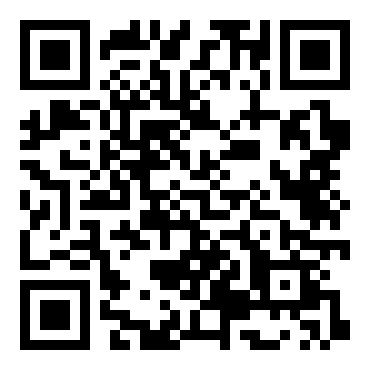 ลิงค์ย่อ : https://shorturl.asia/74oBU	ชื่อรายวิชา (ภาษาไทยและภาษาอังกฤษ)จ.นศ.ที่ลงทะเบียนเรียนจ.นศ.ที่สอบผ่านผลลัพธ์การเรียนรู้ที่ได้หลักฐานอ้างอิง5013202 ข้าว Rice 3(2-2-5)3535ได้เรียนรู้ขั้นการการผลิตข้าว การจัดการดิน น้ำปุ๋ย การสร้างผลิตภัณฑ์จากข้าว การเรียนรู้วัฒนธรรมทางด้านข้าว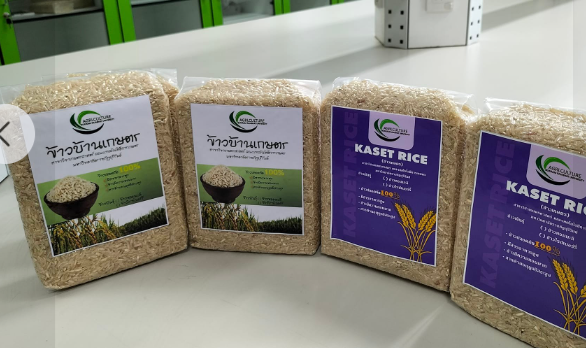 เช่น รูปภาพ มคอ.5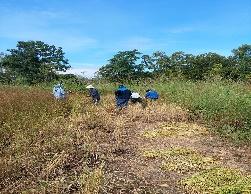 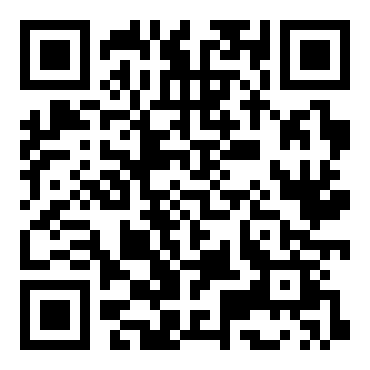 ลิงค์ย่อ : https://shorturl.asia/gn6f8ลิงค์ย่อ : https://shorturl.asia/74oBU